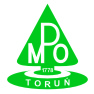 Zintegrowany System ZarządzaniaP/ZSZ-7.4-01FORMULARZ  OFERTOWY           Dostawa  wody mineralnej gazowanej i niegazowanej
                                typu PET o pojemności. 1,5 LP/ZSZ-7.4-01FORMULARZ  OFERTOWY           Dostawa  wody mineralnej gazowanej i niegazowanej
                                typu PET o pojemności. 1,5 LWM/NC/2017zamawiającyMiejskie Przedsiębiorstwo Oczyszczania Spółka z o. o. z siedzibą w Toruniu przy 
ul. Grudziądzkiej  159,REGON:  870525973  NIP:   879-016-92-80Sąd Rejonowy w Toruniu, VII Wydział Gospodarczy Krajowego Rejestru Sądowego KRS 0000151221Kapitał zakładowy: 13.618.000,00 PLNzamawiającyMiejskie Przedsiębiorstwo Oczyszczania Spółka z o. o. z siedzibą w Toruniu przy 
ul. Grudziądzkiej  159,REGON:  870525973  NIP:   879-016-92-80Sąd Rejonowy w Toruniu, VII Wydział Gospodarczy Krajowego Rejestru Sądowego KRS 0000151221Kapitał zakładowy: 13.618.000,00 PLNDANE DOTYCZĄCE WYKONawCYNAZWA:  ......................................................................................................................................................................................SIEDZIBA...........................................................................  ul. .....................................................................................................NR TELEFONU ................................................................  NR FAKS ........................................................................................NIP .....................................................................................  REGON ..........................................................................................KRS …………………………………………………….………  Kapitał zakładowy : ……………………………………………………DANE DOTYCZĄCE WYKONawCYNAZWA:  ......................................................................................................................................................................................SIEDZIBA...........................................................................  ul. .....................................................................................................NR TELEFONU ................................................................  NR FAKS ........................................................................................NIP .....................................................................................  REGON ..........................................................................................KRS …………………………………………………….………  Kapitał zakładowy : ……………………………………………………CENA oferty NETTO                       -  cyfrowo:CENA oferty BRUTTO (z podatkiem VAT).cyfrowo:słownie:TERMIN wykonania zamówienia od daty zawarcia umowy do 30  września 2017 r.WARUNKI PŁATNOŚCI 14 dni od daty złożenia Zamawiającemu 
 faktury VAT....................................., dnia .................................                                                                                                                                                                        podpis wykonawcy ....................................., dnia .................................                                                                                                                                                                        podpis wykonawcy 